Kontraktsvillkor KöpKontraktshandlingar och deras inbördes ordningDet här kontraktsvillkoren gäller för avrop som grundar sig på Adda Inköpscentral AB:s (”inköpscentralen”) ramavtal Entrémattor 2021-2 (”ramavtalet”).Kontraktsvillkoren reglerar förhållandet mellan den upphandlande myndigheten som är avropsberättigad inom ramavtalet (”den upphandlande myndigheten”) och den leverantör som antas för kontraktet genom avrop (”leverantören”).Med ”kontrakt” avses det avrop som görs från ramavtalet och leverantörens accept/bekräftelse på att avropet accepteras. . Med ”ramavtalsupphandlingen” avses den upphandling som har resulterat i ramavtalet.Ramavtalet har alla villkor fastställda för avrop. Det är därmed dessa – och inga andra – villkor som gäller mellan den upphandlande myndigheten och leverantören.I kontraktet ingår nedan angivna handlingar. Kontraktshandlingarna kompletterar varandra vid en tolkning av kontraktet. Om avtalshandlingarna är motsägelsefulla gäller de i följande ordning, om inte omständigheterna uppenbarligen föranleder något annat.Skriftliga ändringar och tillägg till kontraktet med bilagorKontraktet med bilagor inklusive dessa kontraktsvillkorSkriftliga ändringar och tillägg till ramavtaletRamavtalet med bilagorBilagor till kontraktsvillkorenBilaga 01 – Kontaktpersoner till parternaBilaga 02 – Underleverantörer, ej aktuellBilaga 03 – PrisbilagaBilaga 04 – E-handel leverantörens uppgifterBilaga 05 – E-handel beställarens uppgifterLeverantörens åtagandenDe varor som kontraktet omfattar och leverantörens ansvarLeverantören ska tillhandahålla entrémattor enligt de krav och villkor som framgår av ramavtalet och dessa kontraktsvillkor.Leverantören ska aktivt skaffa sig kännedom om och följa de lagar, förordningar, myndighetskrav, regler, normer, standarder och föreskrifter som vid var tid gäller för leverantörens verksamhet.Leverantören har ett fullständigt och odelat ansvar för att fullgöra alla åtaganden och förpliktelser under kontraktet. Leverantören ska se till att på bästa sätt ta tillvara den upphandlande myndighetens intressen.Leverantören ska på egen bekostnad ha alla tillstånd m.m. som krävs för att leverantören ska kunna fullgöra sina åtaganden enligt kontraktet.Uppföljning och insynLeverantören ska ge den upphandlande myndigheten eller dess ombud tillträde till och insyn i sin eller underleverantörers verksamhet i den utsträckning som krävs för att den upphandlande myndigheten ska kunna kontrollera att leverantören lever upp till sina åtaganden enligt kontraktet samt de sociala villkoren i "Hållbara leveranskedjor" i ramavtalet. Skyldigheten att ge tillträde och insyn gäller till och med ett år efter det att kontraktet har löpt ut.För uppföljning av de sociala villkoren i "Hållbara leveranskedjor" i ramavtalet kan den upphandlande myndigheten, eller dess ombud, komma att granska tidrapportering, scheman, lönespecifikationer och anställningsavtal. Sådan granskning ska vara förenlig med dataskyddsförordningen. Den upphandlande myndigheten eller dess ombud ska också ha möjlighet att intervjua arbetstagare som omfattas av dessa villkor.Leverantören ska utan kostnad medverka vid den upphandlande myndighetens uppföljning av kontraktet, oavsett vilket eller vilka villkor som följs upp.Uppföljning hänförlig till hållbarhetskrav för entrémattorOm den upphandlande myndigheten inte meddelar något annat ska leverantören inkomma med dokumentation avseende hållbarhetskraven inom två kalenderveckor.PVC-plastLeverantören ska på den upphandlande myndighetens begäran uppvisa dokumentation som styrker att kravet i avsnitt 5.4.1 PVC-plast i upphandlingsdokumentet är uppfyllt. Leverantören ska uppvisa verifikation i form av materialbeskrivning.FlamskyddsmedelLeverantören ska på den upphandlande myndighetens begäran uppvisa dokumentation som styrker att kravet i avsnitt 5.4.2 Flamskyddsmedel i upphandlingsdokumentet är uppfyllt. Leverantören ska uppvisa något av följande bevis:Märkningar som uppfyller kravet, exempelvis:Licens enligt Ökotex Standard 100 (produktklass I, II, II, IV)Licens enlgit Nordisk Miljömärkningskriterier (Svanen) för Textilier, skinn och läderLicens enligt Bra Miljöval Textil Kriterier 2012:3 (kategori fiber och beredning)Licens enligt GOTSLicens enligt Blue Sign (BSSL) (användningsområde A, B och C)Teknisk dokumentation, till exempel analysrapport från ackrediterat laboratorium som innehåller information som visar att kravet uppfylls.En signerad försäkran från tillverkare av entrémattan som visar att kravet uppfylls.AlkylfenoletoxilaterLeverantören ska på den upphandlande myndighetens begäran uppvisa dokumentation som styrker att kravet i avsnitt 5.4.3 Alkylfenoletoxilater i upphandlingsdokumentet är uppfyllt. Leverantören ska uppvisa något av följande bevis:Märkningar som uppfyller kravet, exempelvis:Licens enligt Ökotex Standard 100 (produktklass I, II, III, IV)Licens enligt Nordisk Miljömärkningskriterier (Svanen) för Textilier, skinn och läderLicens enligt EU Ecolabel för textilprodukterLicens enligt Bra Miljöval Textil Kriterier 2012:3 (kategori fiber och beredning)Licens enligt GOTSLicens enligt Blue Sign (BSSL) (användningsområde A, B, C)Teknisk dokumentation, till exempel analysrapport från ackrediterat laboratorium som innehåller information som visar att kravet uppfylls.En signerad försäkran från tillverkare av entrémattan som visar att kravet uppfylls.FormaldehydLeverantören ska på den upphandlande myndighetens begäran uppvisa dokumentation som styrker att kravet i avsnitt 5.4.4 Formaldehyd i upphandlingsdokumentet är uppfyllt. Leverantören ska uppvisa något av följande bevis:Märkningar som uppfyller kravet, exempelvis:Licens enligt Ökotex Standard 100 (produktklass I, II, III, IV)Licens enligt Nordisk Miljömärkningskriterier (Svanen) för Textilier, skinn och läderLicens enligt EU Ecolabel för textilprodukterLicens enligt Bra Miljöval Textil Kriterier 2012:3 (kategori fiber och beredning)Licens enligt GOTSLicens enligt Blue Sign (BSSL) (användningsområde A, B, C)Teknisk dokumentation, till exempel analysrapport från ackrediterat laboratorium som innehåller information som visar att kravet uppfylls.En signerad försäkran från tillverkare av entrémattan som visar att kravet uppfylls.Mjukgörare i beläggningar/ytskikt och tryckLeverantören ska på den upphandlande myndighetens begäran uppvisa dokumentation som styrker att kravet i avsnitt 5.4.5 Mjukgörare i beläggningar/ytskikt och tryck i upphandlingsdokumentet är uppfyllt. Leverantören ska uppvisa något av följande bevis:Märkningar som uppfyller kravet, exempelvis:Licens enligt Ökotex Standard 100 (produktklass I, II, III)Licens enligt Nordisk Miljömärkningskriterier (Svanen) för Textilier, skinn och läderLicens enligt Bra Miljöval Textil Kriterier 2012:3 (kategori fiber och beredning)Licens enligt GOTSLicens enligt Blue Sign (BSSL) (användningsområde A, B, C)Teknisk dokumentation, till exempel analysrapport från ackrediterat laboratorium som innehåller information som visar att kravet uppfylls.En signerad försäkran från tillverkare av entrémattan som visar att kravet uppfylls.Begränsning av biocider (antimikrobiell funktion)Leverantören ska på den upphandlande myndighetens begäran uppvisa dokumentation som styrker att kravet i avsnitt 5.4.6 Begränsning av biocider (antimikrobiell funktion) i upphandlingsdokumentet är uppfyllt. Leverantören ska uppvisa något av följande bevis:Märkningar som uppfyller kravet, exempelvis:Licens enligt Nordisk Miljömärkningskriterier (Svanen) för Textilier, skinn och läderLicens enligt EU Ecolabel för textilprodukterLicens enligt Bra Miljöval Textil Kriterier 2012:3 (kategori fiber och beredning)Licens enligt GOTSTeknisk dokumentation, till exempel analysrapport från ackrediterat laboratorium som innehåller information som visar att kravet uppfylls.En signerad försäkran från tillverkare av entrémattan som visar att kravet uppfylls.Innehåll av särskilt farliga ämnen (kandidatförteckningen)Leverantören ska på den upphandlande myndighetens begäran uppvisa dokumentation som styrker att kravet i avsnitt 5.4.7 Innehåll av särskilt farliga ämnen (kandidatförteckningen) i upphandlingsdokumentet är uppfyllt. Leverantören ska uppvisa något av följande bevis:Märkningar som uppfyller kraven, exempelvis:Licens enligt Nordisk Miljömärkningskriterier (Svanen) för Textilier, skinn och läder, version 4Licens enligt EU Ecolabel för textilprodukter 2014/350/EULicens enligt Bra Miljöval Textil Kriterier 2012:3 (kategori fiber och beredning)Licens enligt GOTS version 5.0 (2017) eller version 6.0 (2020)Teknisk dokumentation, till exempel analysrapport från ackrediterat laboratorium som innehåller information som visar att kravet uppfylls.En signerad försäkran från tillverkare av entrémattan som visar att kravet uppfylls.MarknadsföringLeverantören får inte hänvisa till kontraktet i sin marknadsföring på ett missvisande sätt. Leverantören ska omedelbart sluta med marknadsföring som den upphandlande myndigheten bedömer vara missvisande eller oförenlig med den upphandlande myndighetens värderingar eller verksamhet.SekretessLeverantören förbinder sig att följa de bestämmelser om sekretess i offentlighets- och sekretesslagen (2009:400), lagen om företagshemligheter (2018:558) eller vid var tid gällande annan tillämplig författning som gäller för den upphandlande myndigheten. Den upphandlande myndigheten ska ha rätt att ingå sekretessavtal med enskilda medarbetare hos leverantören eller underleverantörer, som genom uppdraget kan få tillgång till uppgifter för vilka sekretess gäller, för att ålägga den enskilde att iaktta motsvarande sekretess. Sekretessen gäller även efter att leverantörens kontrakt med den upphandlande myndigheten har upphört. Leverantören ska medverka till att sekretessavtal ingås och meddela den upphandlande myndigheten bland annat vilka medarbetare som berörs.SäkerhetskravLeverantören ska följa ramavtalets krav, instruktioner och föreskrifter om säkerhet.Redovisning av statistikDen upphandlande myndigheten ska på begäran kostnadsfritt få tillgång till statistik som gäller den egna verksamheten och som omfattartotal försäljningssumma,inköpsstatistik per produktområde,inköpsstatistik på artikelnivå angivet i antal varor, styck och summa, ochtotalt antal reklamationer.Den upphandlande myndighet meddelar leverantören i vilket filformat statistiken ska levereras.VaruleveranserVaror som säljs ska uppfylla de krav som framgår av förfrågningsunderlaget i ramavtalsupphandlingen, och i övrigt svara mot vad den upphandlande myndigheten har fog att förvänta sig.Sålda varor ska levereras till den leveransadress som framgår av den upphandlande myndighetens beställning DDP, Incoterms 2020. Leverantören står för alla risker och kostnader fram till att godset finns tillgängligt på den angivna platsen. Leverantören står även för importklarering.Om leverantören tillfälligt inte kan leverera en vara får en ersättningsvara tillhandahållas om den upphandlande myndigheten godkänner det. Ersättningsvaran ska uppfylla alla krav och vara likvärdig med den ursprungliga varan. Ersättningsvarans pris får inte överstiga ursprungsvarans.Samverkan med andra leverantörer och vid avvecklingOm ett kontrakt är en del av en större leverans där även andra leverantörer är inblandade ska leverantören samverka med dem för att uppnå bästa möjliga resultat för den upphandlande myndigheten.Vid avveckling av den verksamhet som kontraktet omfattar ska leverantören vara behjälplig utan kostnad för den upphandlande myndigheten. Leverantören ska medverka till att verksamheten överlämnas till en ny leverantör som den upphandlande myndigheten har utsett. Leverantören ska lämna den information som är nödvändig för att verksamheten på ett tillfredsställande sätt ska kunna avvecklas eller överlämnas till en ny leverantör. Leverantören ska i nära samarbete med den upphandlande myndigheten planera och genomföra avvecklingen eller överlämningen.Systematiskt miljöarbeteLeverantören ska vid avtalsstart och under hela avtalsperioden bedriva ett systematiskt och dokumenterat miljöarbete enligt villkoren i avsnitt "Systematiskt miljöarbete" i ramavtalet. Miljöarbetet ska vara öppet för granskning av den upphandlande myndigheten eller den upphandlande myndighetens ombud.Systematiskt kvalitetsarbeteLeverantören ska vid avtalsstart och under hela avtalsperioden ha implementerade rutiner för systematiskt kvalitetsarbete enligt villkoren i avsnitt "Systematiskt kvalitetsarbete" i ramavtalet. Kvalitetsarbetet ska vara öppet för granskning av den upphandlande myndigheten eller den upphandlande myndighetens ombud.Transportrelaterade hållbarhetskravPolicy och rutiner för minskad klimatpåverkan från transport av varorLeverantören ska vid kontraktsstart och under kontraktstiden ha policy, mål, handlingsplan och rutiner som beskriver hur transporterna sker med lägsta möjliga klimatpåverkan enligt villkoren i avsnitt "Policy och rutiner för minskad klimatpåverkan från transport av varor" i ramavtalet.Leverantören ska på den upphandlande myndighetens begäran uppvisa policy, mål, handlingsplan och rutiner för myndigheten eller myndighetens ombud. Leverantören ska inkomma med dokumentationen inom två kalenderveckor från myndighetens eller ombudets begäran.Meddelande till den upphandlande myndigheten vid kontraktsbrottOm leverantören får skäl att anta att den på något sätt begår eller riskerar att begå ett kontraktsbrott, ska den omedelbart meddela den upphandlande myndigheten detta.Om leverantören bryter mot kontraktetVite vid förseningOm leverantören är försenad med en vara ska leverantören betala vite till den upphandlande myndigheten för varje påbörjad kalenderdag som förseningen varar motsvarande 5 procent av priset för den försenade varan.Vitet ska betalas under som längst 20 kalenderdagar.Vite och avhjälpande vid felLeverantören ska avhjälpa felet om en vara är felaktig enligt "Varuleveranser".Leverantören ska betala vite uppgående till 5 procent av priset för den felaktiga varan till den upphandlande myndigheten för varje hel kalenderdag som felet fortfarande föreligger. Vitet ska utgå från dagen efter att en ny vara, till följd av reklamation, skulle ha levererats till den upphandlande myndigheten och fram till dagen då en avtalsenlig vara har kommit till den upphandlande myndigheten eller leverantören har tillhandahållit ett avtalsenligt resultat.Vitet ska betalas under som längst 20 kalenderdagar.Vite vid brister i villkoren för e-handelDen upphandlande myndigheten har rätt till vite om leverantören inte fullgör sina åtaganden avseende e-handel. Den upphandlande myndigheten har rätt till vite med 2 000 kronor per påbörjad kalendervecka som avtalsbrottet varar. Vitet ska utgå under högst fem kalenderveckor.Hävning av kontrakt och skadeståndDen upphandlande myndigheten får helt eller delvis häva ett kontrakt omleverantörens avtalsbrott är av väsentlig betydelse. Ett avtalsbrott ska exempelvis alltid anses vara av väsentlig betydelse närvite ska betalas för mer än 20 kalenderdagar enligt "Vite vid försening" eller "Vite och avhjälpande vid fel";vite ska betalas för mer än fem veckor enligt "Vite vid brister i villkoren för e-handel"; ellerhögre priser än vad som gäller enligt kontraktet har tillämpats och leverantören inte har vidtagit rättelse inom tre veckor från det att den upphandlande myndigheten påpekat de felaktiga priserna för leverantören och begärt rättelse;leverantören inte inom 30 kalenderdagar efter den upphandlande myndighetens begäran har avhjälpt en sådan omständighet som hade kunnat vara en grund för att utesluta leverantören vid kontraktstillfället;leverantören enligt "Force Majeure" har varit befriad från skyldigheten att betala vite i 60 kalenderdagar.Den upphandlande myndigheten får dessutom med omedelbar verkan helt eller delvis häva kontraktet omdet kommer fram att leverantören vid fullgörandet av kontraktet har överträtt grundläggande mänskliga fri- och rättigheter;leverantören borde ha uteslutits på grund av överträdelser enligt 13 kap. 1 § LOU eller obetalda skatter och socialförsäkringsavgifter enligt 13 kap. 2 § första stycket LOU när kontraktet ingicks;leverantören har brutit mot kontraktet vid upprepade tillfällen;avtalsbrottet inte kan avhjälpas;ramavtalet som ligger till grund för kontraktet hävs;det kommer fram att leverantören lämnade oriktiga uppgifter i anbudet som var av betydelse när kontraktet tilldelades;leverantören bytt eller anlitat en underleverantör under ett enskilt kontrakt utan den upphandlande myndighetens godkännande och åtgärden har orsakat myndigheten en väsentlig skada; ellerleverantören har överlåtit kontraktet utan den upphandlande myndighetens godkännande och detta har orsakat myndigheten en väsentlig skada.En upphandlande myndighet som har hävt ett kontrakt som grundar sig på ramavtalet har rätt att undanta den aktuella leverantören vid kommande avrop från ramavtalet.Om den upphandlande myndigheten häver ett kontrakt, så har den också rätt till ersättning för eventuell skada enligt "Ansvar för skada".ReklamationDen upphandlande myndigheten förlorar rätten att åberopa leverantörens avtalsbrott om den inte lämnar ett meddelande till leverantören om avtalsbrottet inom 60 kalenderdagar efter det att myndigheten märkte avtalsbrottet. Rätten att åberopa leverantörens avtalsbrott går dock inte förlorad om leverantören inom den ovan angivna tiden har haft kännedom om sitt avtalsbrott även utan reklamationen.Grunder för förtida uppsägningDen upphandlande myndigheten får med omedelbar verkan säga upp kontraktet till förtida upphörande omdet framgår av en domstols lagakraftvunna dom eller beslut att ramavtalet eller kontraktet har slutits i strid med upphandlingslagstiftningens bestämmelser om tillåtna ändringar av ramavtal eller kontrakt; ellerEU-domstolen i ett avgörande konstaterar att ingående av ramavtalet respektive kontraktet innebar ett allvarligt åsidosättande av EU-rätten.Vid uppsägning enligt denna punkt bortfaller parternas framtida skyldigheter.Ansvar och ansvarsbegränsningarAnsvar för skadaLeverantören ansvarar för samtliga skador som leverantören, eller annan för vilken leverantören ansvarar, orsakar genom vårdslöshet. Om den upphandlande myndigheten gentemot tredje man görs ansvarig för sådan skada, ska leverantören hålla den upphandlande myndigheten skadeslös.Om leverantören enligt lag eller rättspraxis har ett längre gående ansvar för en skada, ansvarar leverantören oavsett föregående stycke för den uppkomna skadan.Parternas ansvar för person- eller sakskada begränsas till maximalt 10 MSEK per skadetillfälle och 20 MSEK per år.För ideella skador och rena förmögenhetsskador till registrerad som orsakas till följd av, eller i samband med, en överträdelse av personuppgiftsbiträdesavtal, dataskyddsförordningen, dataskyddslagen samt övriga vid var tid gällande bestämmelser om behandling av personuppgifter, bär den part som orsakar skadan ansvaret för skada som följer av ingånget personuppgiftsbiträdesavtal och därefter det ansvar för skada som följer av tillämplig dataskyddslagstiftning.Leverantörens ansvar för annan ren förmögenhetsskada än enligt ovan begränsas till 2 MSEK per skada och år.FörsäkringLeverantören ska under hela kontraktstiden ha försäkringar som täcker leverantörens ansvar enligt "Ansvar för skada". Leverantören ska på upphandlande myndighets begäran lämna in bevis på att leverantören omfattas av sådan försäkring.Ansvar vid grov vårdslöshet och uppsåtAnsvarsbegränsningarna i "Ansvar för skada" gäller inte om leverantören har orsakat skadan genom grov vårdslöshet eller uppsåt.UnderleverantörerLeverantören ansvarar för åtgärder, arbeten och leveranser från underleverantörer på samma sätt som för sitt eget arbete.Den upphandlande myndighetens åtagandenInformation och tillgång till lokaler m.m.Den upphandlande myndigheten ska ge leverantören information och tillgång till myndighetens lokaler, utrustning m.m. som är nödvändig för att leverantören ska kunna fullgöra sina åtaganden.BetalningDen upphandlande myndigheten ska betala leverantören enligt ramavtalets betalningsvillkor. En faktura ska betalas senast 30 kalenderdagar efter det att leverantören har skickat den till den upphandlande myndigheten förutsatt att leveransen har fullgjorts.PriserPriserVarorna betalas enligt priserna i leverantörens anbud i ramavtalsupphandlingen, bilaga 03. Kostnader utöver vad som uttryckligen framgår av ramavtalet eller förfrågningsunderlaget får inte tillkomma. Priserna är fasta under hela kontraktsperioden.E-handelAnsvar för format, kommunikationssätt och kostnaderDe format och kommunikationssätt som parterna använder för standardiserade meddelanden för e- handel ska vara rekommenderade av SFTI, såvida inte annan standard överenskommits mellan parterna. I de fall ett format eller kommunikationssätt som anges nedan upphör att rekommenderas har upphandlande myndighet rätt att anvisa ett annat likvärdigt alternativ som SFTI rekommenderar.Leverantören som skickar av SFTI rekommenderade Peppolmeddelanden ska skicka dem via Peppolnätverket. Leverantörer som tar emot av SFTI rekommenderade Peppolmeddelanden skavara registrerad i Peppols registerfunktion Service Metadata Publisher (SMP) för att kunna ta emot den aktuella meddelandetypen. Meddelanden som skickas via Peppolnätverket måste följa formatets regler och versionsuppdateringar.Leverantören står för sina kostnader som det innebär att utveckla, använda och underhålla lämpligt systemstöd för de affärsprocesser, standardiserade meddelanden och kommunikationssätt som framgår i nedanstående avsnitt. Upphandlande myndighet står för sina kostnader.Leverantören ska kunna tillhandahålla e-handelslösning till upphandlande myndighet enligt de alternativ som anges nedan inom tre månader, räknat från det att leverantören har tagit emot upphandlande myndighets skriftliga begäran om uppsättning av e-handelslösning.Upphandlande myndighet kommer att precisera vilken elektronisk kommunikation som ska tillämpas under kontraktstiden utifrån de alternativ som leverantören tillhandahåller.Om kommunikation med e-post är aktuellt ska en icke personbunden e-postadress användas.I bilaga 04 "E-handel leverantörens uppgifter" och bilaga 05 "E-handel beställarens uppgifter" framgår vilka uppgifter som är obligatoriska att uppge.KatalogLeverantören ska inom tre månader från den upphandlande myndighetens begäran skapa och sända elektronisk katalog (sortiments- och prislista) enligt minst ett av följande format:Peppolkatalog (Peppol BIS Catalogue without response)SFTI:s katalog som cellstrukturerad mallSFTI/ESAP 6Cellstrukturerad mall som tillhandahålls av den upphandlade myndighetenLeverantören ska, om upphandlande myndighet så önskar, använda den leverantörsportal som upphandlande myndighet tillhandahåller istället för alternativet cellstrukturerad mall som tillhandahålls av den upphandlande myndigheten.Den elektroniska katalogen ska vara avgränsad i enlighet med ramavtal och enbart innehålla sortiment som omfattas av ramavtalet och visa avtalade priser. Beställningsdagens pris ska faktureras. Det ska tydligt framgå vilket avtal som katalogen är kopplad till.WebbutikLeverantören ska inom tre månader från den upphandlande myndighetens begäran tillhandahålla en webbutik.Order och ordersvarLeverantören ska inom tre månader från den upphandlande myndighetens begäran ta emot elektronisk order samt skapa och sända ordersvar enligt minst ett av följande format:Peppol BIS Ordering (order och ordersvar)SFTI/ESAP 6 (order och avropserkännande och/eller avropsbekräftelse)E-postLeverantören ska, om upphandlande myndighet så önskar, använda den leverantörsportal som upphandlande myndighet tillhandahåller istället för alternativet e-post.LeveransaviseringLeverantören ska inom tre månader från den upphandlande myndighetens begäran skapa och sända elektronisk leveransavisering enligt minst ett av följande format:Peppol BIS Despatch AdviceSFTI/ESAP 6E-postLeverantören ska, om upphandlande myndighet så önskar, använda den leverantörsportal som upphandlande myndighet tillhandahåller istället för alternativet e-post.Elektronisk kommunikationLeverantören ska kunna kommunicera affärsprocesserna elektroniskt med den upphandlade myndigheten på minst ett av följande alternativ:Via PEPPOL-nätverketVia partsuppsättning mot upphandlade myndighets operatörLeverantören ska, om upphandlande myndighet så önskar (istället för ovanstående alternativ), använda den leverantörsportal som upphandlande myndighet tillhandahåller.Fakturering och förfallotidFakturering ska ske elektroniskt enligt Peppol BIS Billing 3 eller av SFTI senast rekommenderade meddelandeversion.Utöver de lagstadgade kraven på fakturainnehåll, respektive kraven i anvisat elektroniskt format, ska fakturor innehålla uppgifter som stöder den upphandlande myndighetens automatiserade avstämning. Fakturan ska utöver de lagstadgade kraven innehålla följande:nödvändiga referenser ska anges;avtalsnummer/kontraktsreferens;namnet eller projektnumret på ramavtalet som tillämpasobjekts-ID/referens till fakturerat objekt (vid periodisk faktura);avrops-/beställnings-/inköpsordernummer;kostnadsställe eller beställarens referens;debetfakturans fakturanummer ska framgår i kreditfaktura;den upphandlande myndighetens faktureringsadress;fakturerat belopp i SEK specificerat i eventuella delposter, inklusive brutto- och nettobelopp samt mervärdesskatt;vilken vara/vilka varor som avses, leveransdatum; samtbetalningsvillkor och förfallodatum samt övriga i kontraktet angivna uppgifter.En faktura förfaller inte till betalning förrän den uppfyller kraven i a - g ovan.Leverantören ska skicka fakturan till den upphandlande myndigheten senast en månad efter leveransdatum.Faktura från leverantören ska omfatta även de delar av uppdraget som utförts av eventuella underleverantörer.Fakturor får inte överlåtas eller pantsättas utan att den upphandlande myndighetens har godkänt det skriftligt.Leverantören ska bara om den upphandlande myndigheten särskilt begär det redovisa den administrativa avgiften som leverantören enligt ramavtalet betalar till inköpscentralen på den upphandlande myndighetens faktura.Leverantören ska kreditera upplupna viten vid nästkommande fakturatillfälle.Överlåtelse av kontraktDen upphandlande myndigheten får överlåta ett kontrakt till en annan juridisk person om den ska fullgöra de uppgifter som ligger på den upphandlande myndigheten vid kontraktets ingående.Leverantören får inte överlåta sina rättigheter eller skyldigheter enligt kontraktet utan den upphandlande myndighetens medgivande.Sker en överlåtelse utan den upphandlande myndighetens medgivande har denne rätt att få betalt för den skada som överlåtelsen medfört.Ändringar och tillägg till kontraktetAlla ändringar eller tillägg till kontraktet, inklusive eventuella bilagor, är giltiga och bindande mellan parterna endast om sådana ändringar och tillägg har gjorts skriftligen och undertecknats av parternas behöriga företrädare.Ändringar och tillägg till kontraktet som inte är tillåtna enligt upphandlingslagstiftningen är ogiltiga, men de påverkar inte kontraktets giltighet i övrigt.Force MajeurePart är inte ansvarig för försening av, eller underlåtenhet att uppfylla, sina åtaganden enligt kontraktet i den mån fullgörandet hindras av en omständighet utom parts kontroll. Med sådan omständighet avses till exempel avtalsenlig konflikt på arbetsmarknaden, eldsvåda, krig, valutarestriktioner, uppror, upplopp, terroristdåd, explosion, lagstadgade hinder under förutsättning att sådan händelse eller omständighet direkt medför att den drabbade parten hindras att fullgöra alla eller en väsentlig del av sina skyldigheter enligt detta avtal. En avtalsenlig konflikt på arbetsmarknaden ska inte anses befrielsegrundande om leverantören själv är föremål för eller vidtar sådan konflikt. Befrielsegrund enligt denna punkt omfattar inte omständigheter som orsakas av parts vårdslöshet eller bristande uppfyllelse av parts åtaganden enligt kontraktet.För att part ska ha rätt att göra gällande en befrielsegrund enligt ovan ska denne skriftligen och utan dröjsmål underrätta den andra parten om att sådan omständighet har inträffat. Skriftligt meddelande ska också lämnas utan dröjsmål vid befrielsegrundens upphörande.Part är skyldig att vidta skäliga ansträngningar för att mildra omfattningen och effekten av åberopad befrielsegrund och återuppta fullgörandet av de förpliktelser som hindrats så snart det praktiskt kan ske.MeddelandenMeddelanden ska översändas skriftligen till leverantörens kontaktperson(er) enligt anbudet i ramavtalsupphandlingen, respektive till den upphandlande myndighetens kontaktperson enligt vad som framgår av avropet.Ett meddelande som har skickats med e-post ska anses ha kommit fram till mottagaren senast en arbetsdag efter att meddelandet har avsänts. Om meddelande istället avsänts med rekommenderat brev ska det anses ha kommit mottagaren till handa efter två arbetsdagar.Lagval och tvisterSvensk materiell rätt gäller för kontraktet.Tvister med anledning av kontrakt ska avgöras av svensk allmän domstol inom den domkrets där den upphandlande myndigheten har sitt säte.Detta avtal har upprättats i två likalydande exemplar, varav parterna har tagit var sitt. Bindande avtal föreligger när båda parter undertecknat detta avtal.Underskrift av behörig avtalstecknare: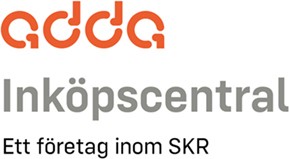 Kontraktxxxx-xx-xxKöpareSäljareOrt / datumOrt / datumUnderskriftUnderskriftNamnförtydligandeNamnförtydligandeBefattningBefattning